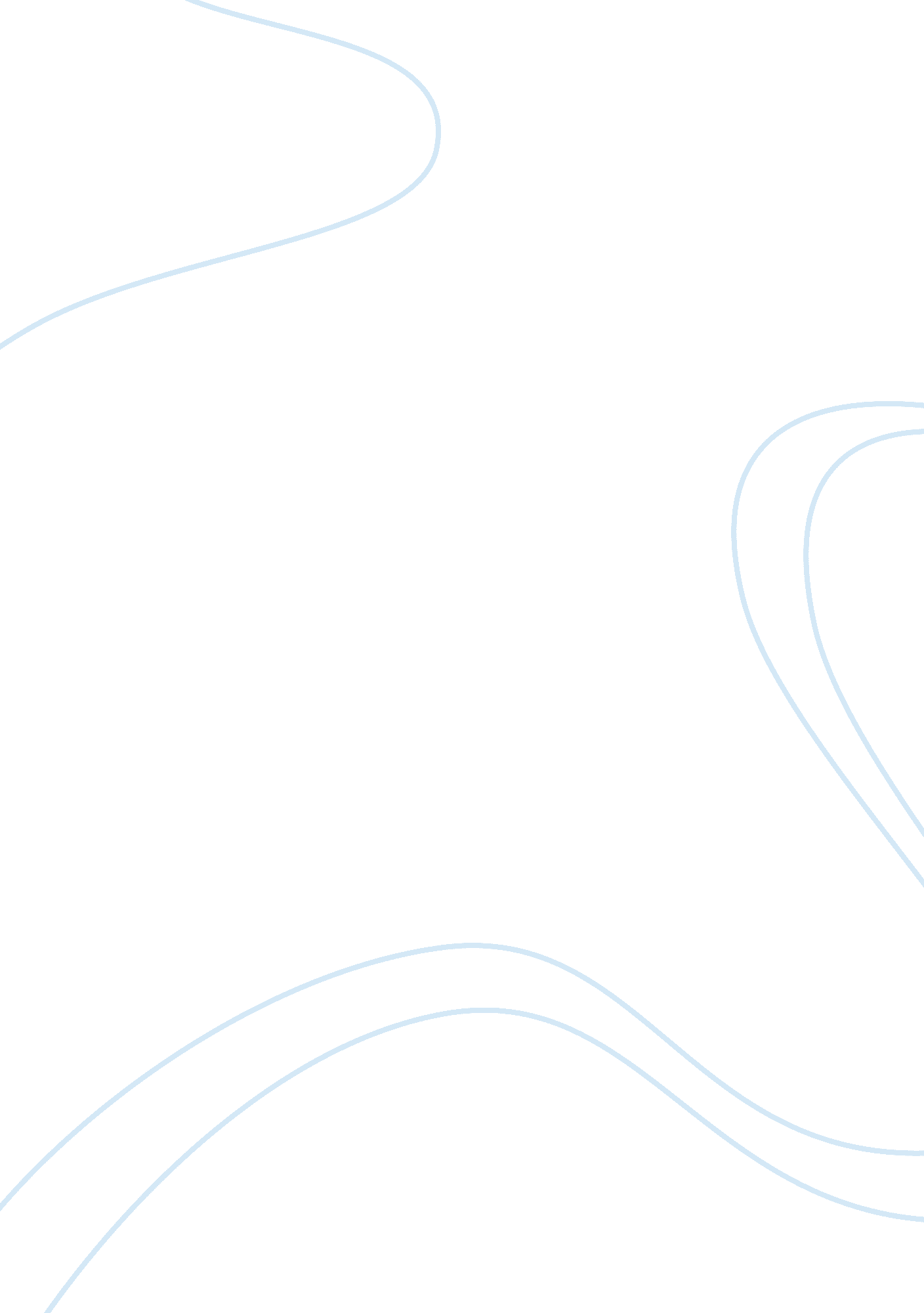 Employment and flag questionGovernment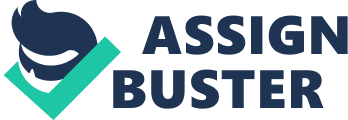 List ONLY Southeast b. List each school separately, spelling out the complete and full name of all institutions c. List only your highesteducationIncorrect d. None of these The correct answer is: List each school separately, spelling out the complete and full name of all institutions Question 4 Hag question When listing items in the Experience section of your resume you should: a. Only list the experiences you liked b. List items in reverse chronological order, beginning with your most recent experience Correct c. List items in chronological order, beginning with the first experience you had d. Only list experiences which were a minimum of one year in length The correct answer is: List items in reverse chronological order, beginning with your most recent experience Question 5 If need to send in my resume immediately, is it okay to send it without checking for errors? True False Correct The correct answer is 'False'. Question 6 Job Task items within my Experience section should have the following characteristics: a. Displayed in a bullet point format b. Each begin with a strong action verb c. Each are relevant to the position you're seeking d. All of the above Correct The correct answer is: All of the above Question 7 Your resume serves as a guide to yourpersonality, goals, skill sets, and experience. A resume can determine whether you'll get aninterviewor not. Your resume needs to have the following: (select the best answer) a. Relevant personal data such as name and contact information. B. Work history (include internships, part-time work, etc. ) c. Educational background. Question 8 How should I list my responsibilities in my work history? A. Write down everything did in a brief paragraph under the position b. Use brief bullets to list the things I did that meet the requirements for the job I'm applying for c. E action verbs to describe my experience d. B & C Correct The correct answer is: B & C Question 9 The Experience section of your resume should: a. Be truthful b. Include complete employer names c. State specific position titles Question 10 Why should I avoid using resume templates? A. They can be difficult to personalize and may not upload correctly to employer job sites b. They do not appear professional c. They only allow the user to utilize one font style d. All of the above Incorrect The correct answer is: They can be difficult to personalize and may not upload correctly to employer job sites Question 11 Should always submit the same resume for each position I apply for? A. Yes, because it contains my entire work history. B. No, because my resume will consistently be updated and should be adjusted to the different positions I apply for. Correct c. Yes, because it is easier to do it that way. D. None of the above The correct answer is: No, because my resume will consistently be updated and should be adjusted to the different positions I apply for. Question 12 speak several foreign languages. Should I list them on my resume? A. I should always list any foreign languages know and provide my level of proficiency for each . 